Kinderijsje € 3,50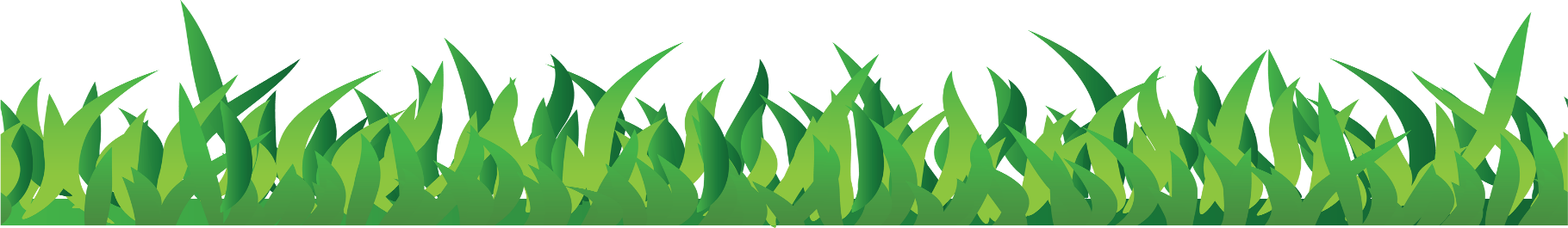 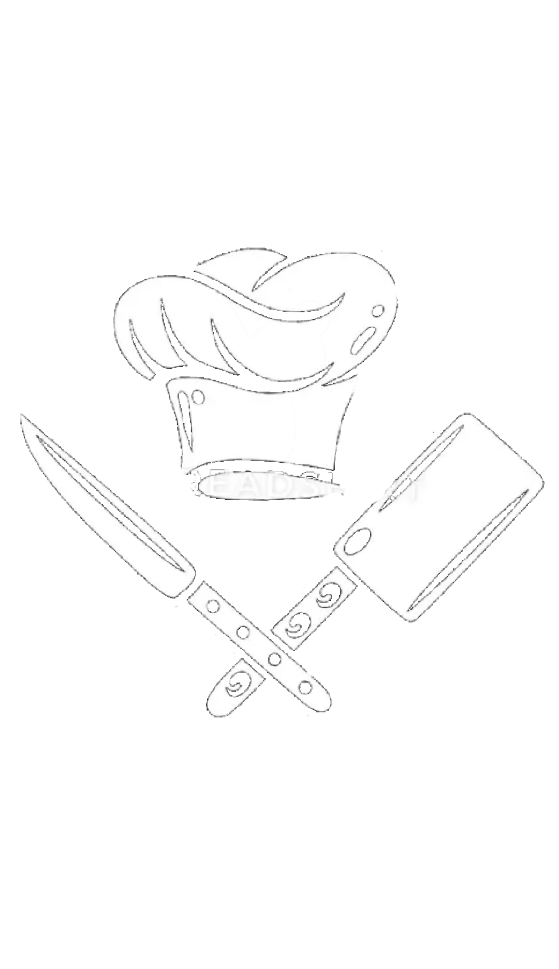 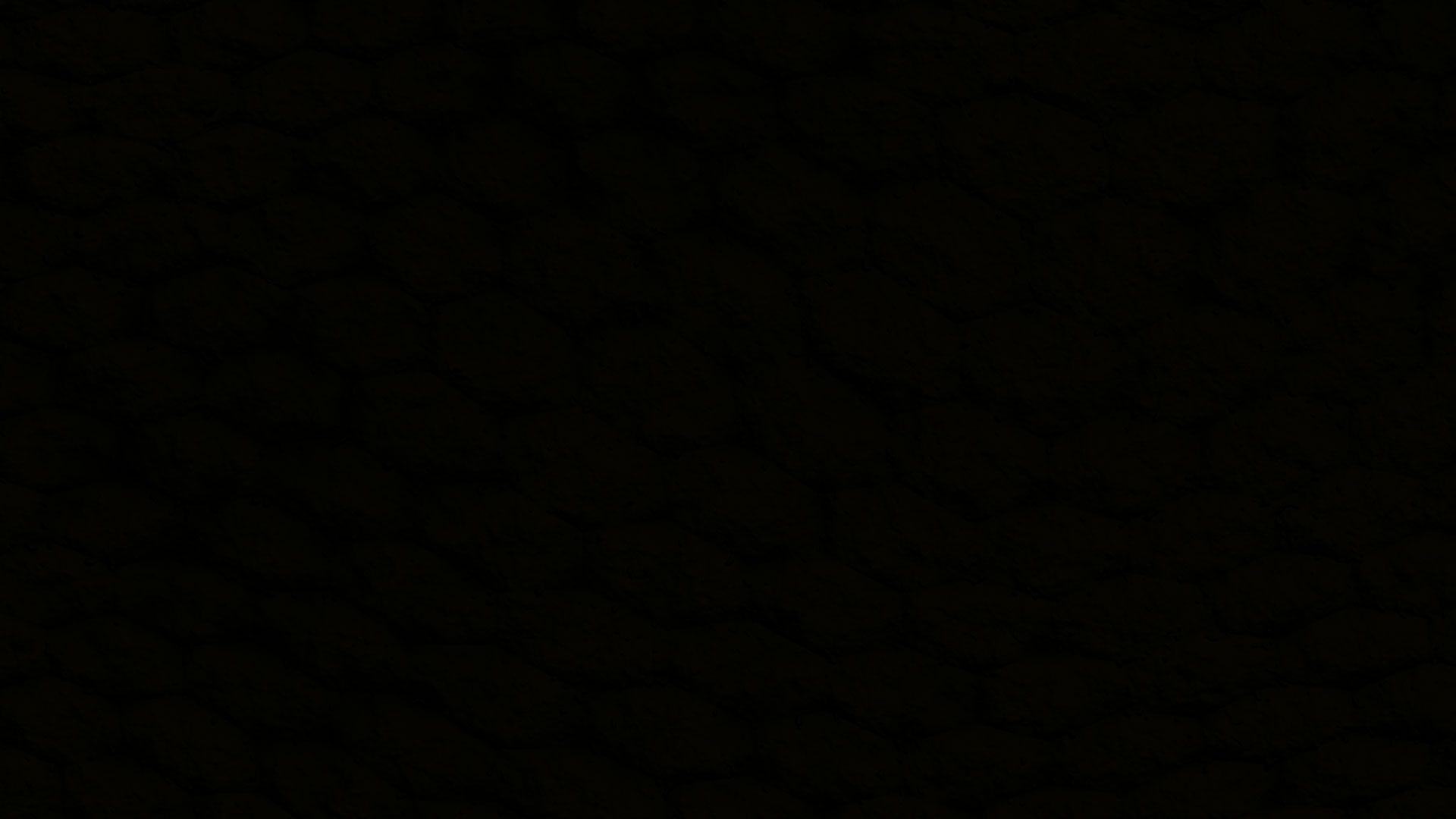 2 bollen ijs met slaZ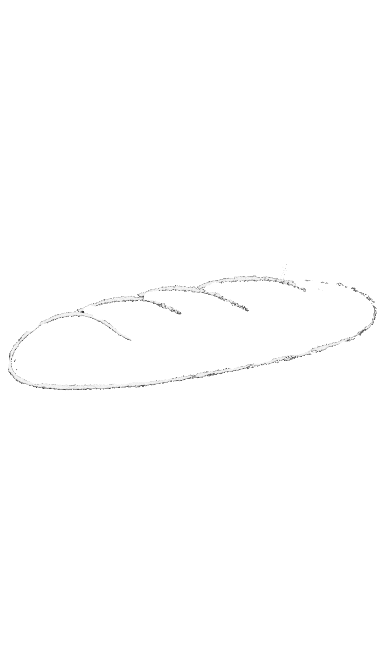 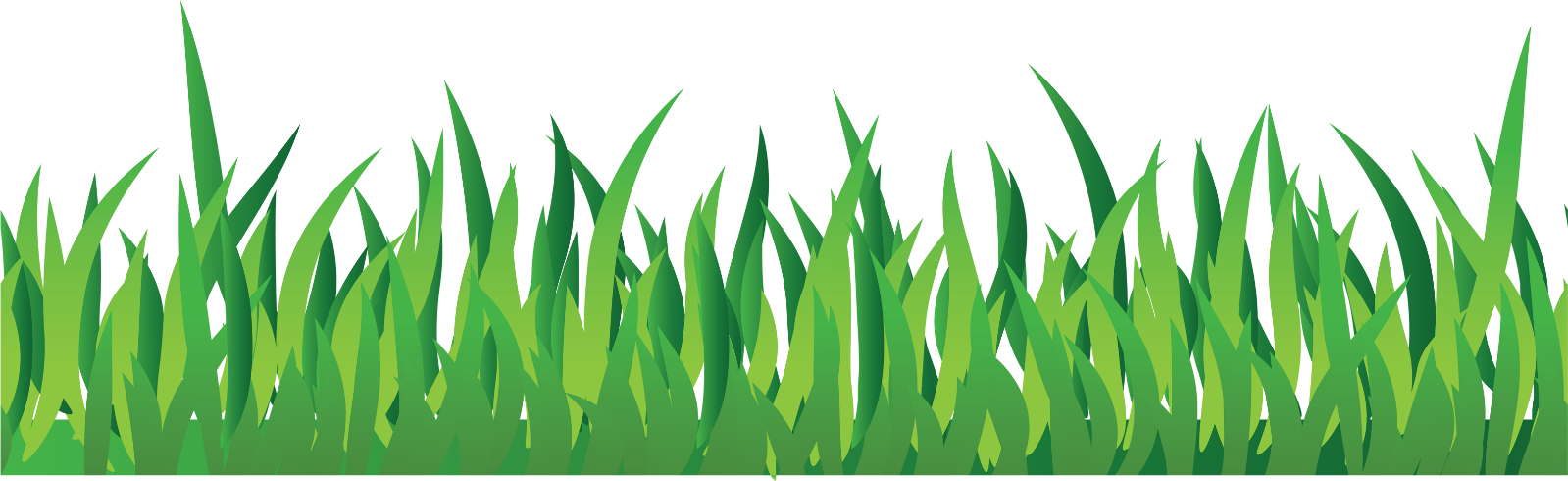 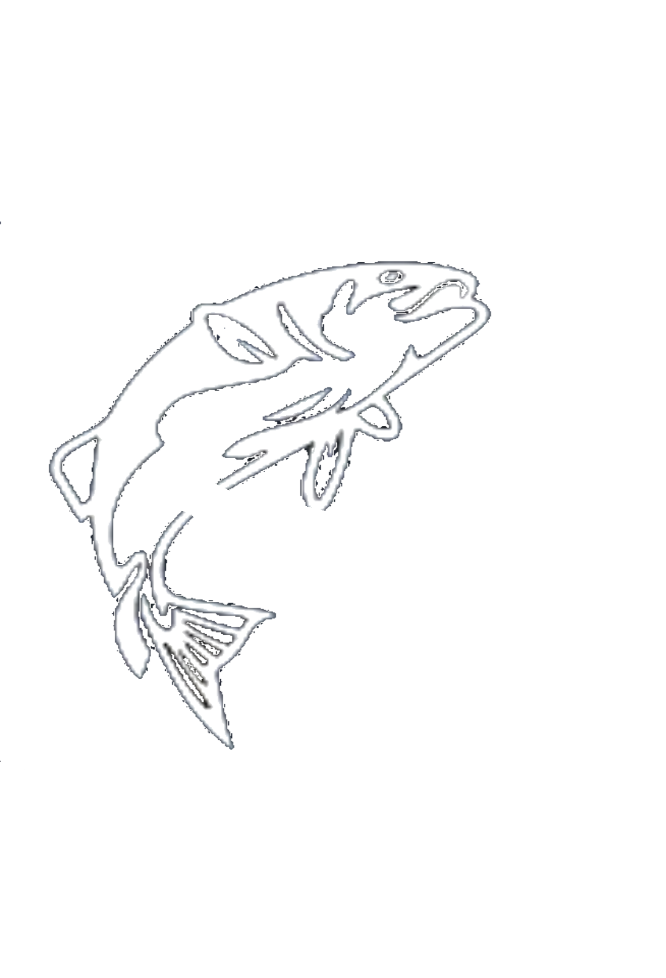 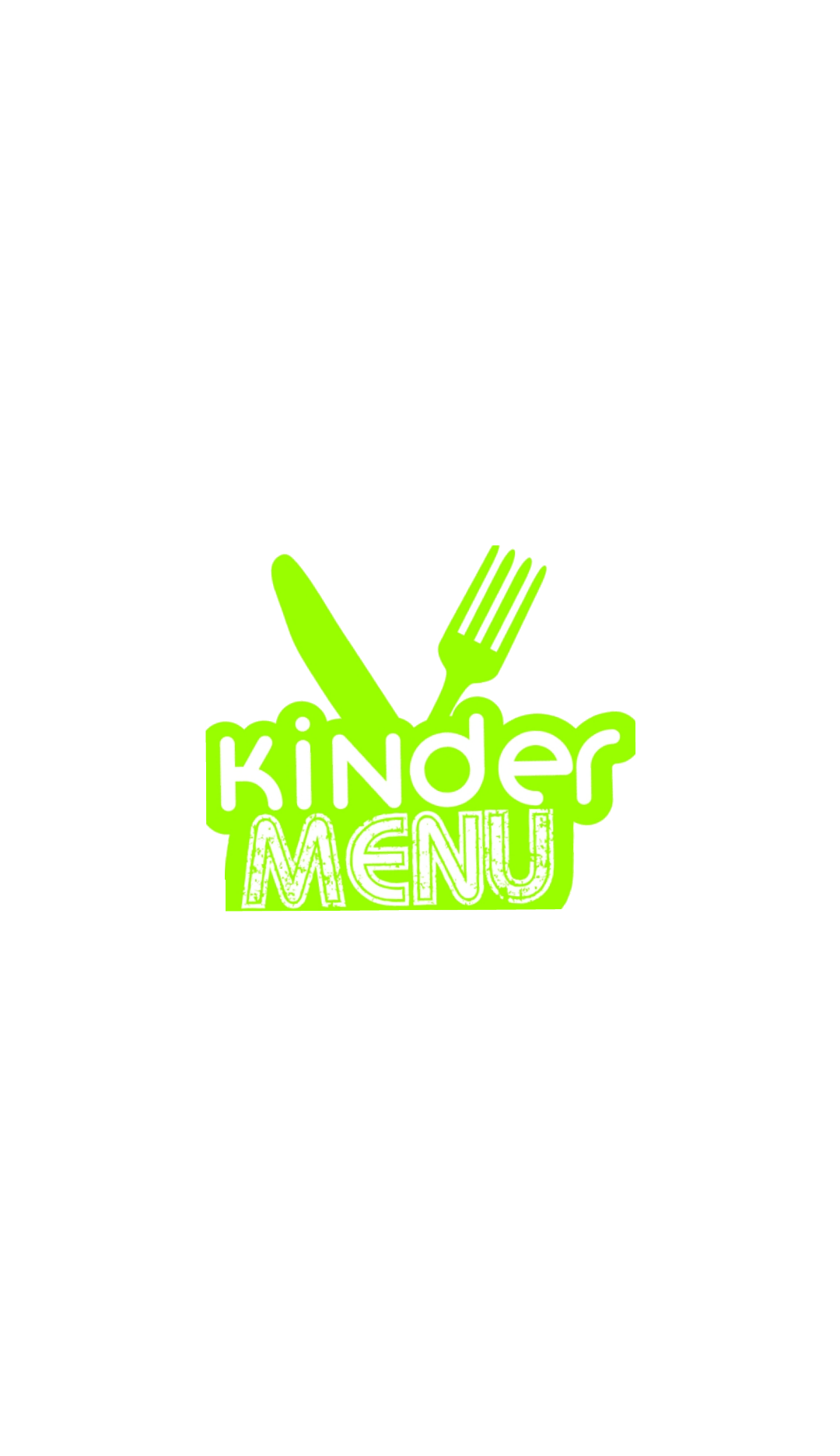 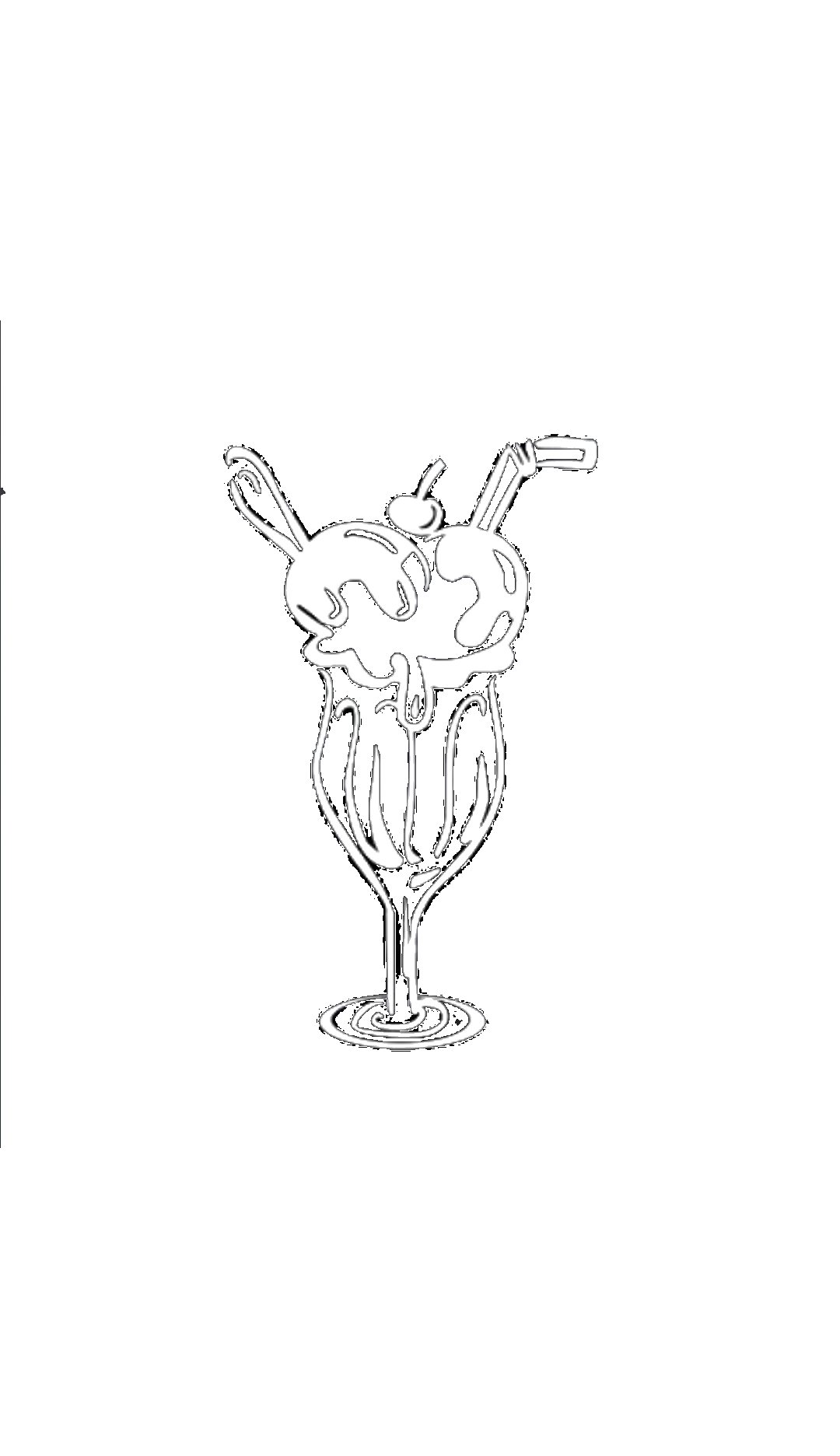 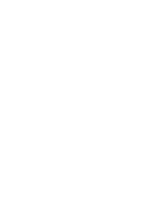 